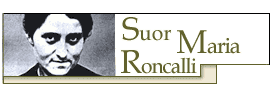 (PAGINA IN COSTRUZIONE)